Brief Curriculum Vitae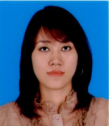 DR HNIN KALYAR KYAWNationality: MyanmarCountry of residence: MyanmarW	 + 95 1 375785	M	 + 95 9 519 4020E	 hninkkyaw@gmail.comEDUCATION2010 - 2011	Master of Public Health, Mahidol University, Thailand2007	Postgraduate Diploma in Global English, University of Yangon, Myanmar1999 – 2004	Bachelor of Medicine/Bachelor of Surgery, University of Medicine 1, Yangon, Myanmar RESEARCH EXPERIENCE 2016 – 2017		Co-investigator and Principle-implementer, Collaborative Community Checklists for Immunization: a feasibility and acceptability study of the use of immunization quality checklists to engage hard to reach communities for improved immunization in a rural area of Myanmar	This study aims to explore the feasibility and acceptability of using a community-oriented version of the new WHO Immunization Checklist to increase community engagement with and uptake of immunization in hard to reach communities in Myanmar. Before the intervention, researchers conducted baseline assessment on the status of immunization in targeted communities. The intervention package consists of three parts which worked with immunization providers, community members and village health committees to utilize the adapted WHO immunization checklists (providers’ and community) through which community involvement in immunization activities promoted. After the intervention period, this package (adapted checklists) were evaluated.Feb 2014	Researcher, Pre- and Post-intervention Evaluation Assessments on the Effectiveness of Radio Programs on Reproductive Health	This study was a mixed methods evaluation study with before and after components. Before the intervention, researchers conducted in-depth interviews with six community mothers who were eligible and who had agreed to take part in our listener groups. Following the intervention, in-depth interviews were conducted these same women after they were exposed to the radio series through listener groups. A quantitative survey was also be conducted at the end of the listener groups intervention to understand differences in knowledge and attitude between those who had been exposed to the intervention (listener groups) and participants who had not been exposed (control group).	June 2013	Co-investigator, Male Participation in Maternal And Newborn Health, A Community Based Intervention 	A community-based end-line assessment which was carried out in South Dagon Township one year after the community intervention by applying quantitative and qualitative research methods. Married men whose wives have experience of at least one child birth, husbands of pregnant women, basic health staffs and community volunteers from the study township were involved in the study.Feb 2013	Data Collector, End of Project KAP Assessment on Community Based Newborn Care Project funded by PATH 	A cross-sectional descriptive survey in Yangon Region involving face- to-face interview to mothers of under-1 children assessing their knowledge, attitude and practices on systemic newborn carre.2010 - 2011	Primary Investigator, Self-medication Practices among Undergraduate Students in Mahidol University, Thailand	A cross sectional study among undergraduate students of Mahidol University was done in 2010 to reveal the pattern of self-medication among undergraduate students and whether the socio-demographic characteristics of the students, knowledge, attitude and accessibility to hospital/ health center and pharmacy shops were explaining the self-medication practices. It was the Thesis for Master Degree in which my role is to be responsible for background introduction, literature review, development of study design and data collection tools, data collection, entry and analysis, discussion and recommendation as well. BRIEF EMPLOYMENT HISTORYDec 2015 – present	Program Manager (MNCH), Burnet Institute Myanmar, Yangon, MyanmarDuties: Coordinate, supervise and oversight of the management of Burnet Institute Myanmar’s MNCH projects, including overall planning, implementation and reporting to donors, Burnet Institute Melbourne and relevant government departments; Support MNCH Project Managers to ensure appropriate supervision and management of the MNCH projects, including financial oversight, reporting, staff supervision, planning, implementation, and monitoring of project work plans; Develop and maintain professional relationships with partner organizations and health departments; 	Collaborate with Finance Coordinator to monitor all budgetary expenditure and financial reports generated by the Project Managers in accordance with project proposal, Burnet Institute procedures and contractual responsibilities; Ensure the MNCH project implementations are timely as planned and achieved the targets; 	Contribute to new project proposal development and funding submissions in collaboration with MNCH Project Managers and technical staff; Support Project Managers in terms of their professional development and continuous learning; Assist partner organizations to reflect upon the processes and practices of their work to ensure highest quality services; Develop and maintain strong professional relationships with key personnel and organizations including government, UN agencies, donors, INGOs, and LNGOsJun 2014 – Nov 2015	Project Manager, Improving maternal, newborn and child health through the strengthening of MNCH services and community empowerment in Ngaphe and Gangaw Townships,  in Magway Region funded by 3 MDG, Burnet Institute Myanmar, Yangon, Myanmar	Duties: Build professional relationship and advocate with central, regional and township health departments for timely project implementations; Support Township Health Departments for development and implementations of Comprehensive Township Health Plans; Provide technical support for preparation of  guidelines for Stakeholder Analysis, Social Mapping and Health System Assessment and conducting these assessments; Developed an overall comprehensive training plan and standardize guidelines for technical trainings of BHS, VHWs, CBOs and project staff; Provide technical supports in identifying, preparation and developing MNCH related training manuals and IEC materials; Provide technical supports and oversight on M&E  data collection and analysis; Develop and implement the M&E plan for project activities; 	Prepare, write and submit the project progress reports to Donor; Control and manage the project implementation and management budgets; Provide supervision, coaching and technical supports to project staff in terms of their professional development, continuous learning and successful implementation of project activities.Jan 2013 – May 2014	Technical Specialist, MNCH Program, Burnet Institute Myanmar, Yangon, Myanmar	Duties: Provide technical leadership in area of Maternal and Child Health (MCH) across Burnet Institute Myanmar; Developing and ensuring high standard of training curriculum, training and technical implementation across projects; Delivering effective technical support and advice to partner organizations and communities; Developing and producing IEC materials; Preparing Monthly and Annual Work-plans; Monitoring and supervising the annual partner project work-plan and  training plan; Monitoring and ensuring program activities are implemented properly, as planned; Facilitating regular partner project management and administration meetings; Mentoring the assigned Technical Officers; Contributing to Program Manager in budget preparations and controls; Contributing to Program Manager in new project proposal development and log frame preparation; Technical inputs to other projects, programs and research as requiredJan 2012 - Dec 2012	Program Coordinator, Community Based Health and First Aid in Action Program, Myanmar Red Cross Society, Nay Pyi Taw, Myanmar.	Duties: Program budget preparation, expenditure control, monitoring and management; Preparation of annual program plan of action (Annual Work-plan) & Log Frame; Implementation, monitoring and supervision of program activities; Supervise and manage program staff; 	Advise and support program staff and Township Red Cross Branches; 	Arrange and conduct necessary trainings to program staff and RCVs; Developing and produce IEC materials; Coordinating, collaborating and advocating to Health Department, IFRC, other related sectors and donors; Preparing and writing monthly, quarterly, annual and pledge based reports; Technical and necessary inputs to other projects and programsJan 2006 - Mar 2010	Civil Assistant Surgeon, Central Women’s Hospital and Hlegu Township Hospital, Ministry of Health, Myanmar.	Duties: Diagnosing and giving treatments to the patients; Health Educating and Disseminating medical knowledge to other staff such as HAs, LHVs, MWs, AMWs, public health workers etc.; Health Education and Health Promoting Activities for township population on communicable and non-communicable diseases; Participating in PMCT, nutritional promotion programs and vector borne disease control programs in collaboration with MOH, local and international NGOs; Health Education and Counseling on Reproductive Health (e.g. Cancer clinic, Infertility clinic, Family planning clinic, Obstetric care, Ob & Gyn related communicable and non-communicable diseases); Assisting TMO in hospital administration; Cooperation and Collaboration with Regional Health DepartmentRELEVANT PUBLICATIONS Kyaw Hnin Kalyar, Potwattana A, Lagampan S, Nareumon A. Self-medication Practices Among Undergraduate Students of Mahidol University. Bangkok, Thailand. April 2011.Burnet Institute (February 2014). Pre- and Post-intervention Evaluation Study on the Effectiveness of Radio Program on Reproductive Health in Thanlyin, Yangon, Myanmar.Burnet Institute (Sep 2013). End-line Evaluation Study on Male Participation in Maternal And Newborn Health, A Community Based Intervention in South Dagon, Yangon, Myanmar.REFEREES1.	Dr. Aye Aye Myint, Senior Program ManagerBurnet Institute Myanmar.Address : No.226, 4th Floor, Wizaya Plaza, U Wisara Rd, Bahan Township Yangon, MyanmarPh - +95 9 430 30286Email : dr.ayeaye.myint@burnet.edu.au 2.	Dr. Mg Mg Hla, Director (Retired)Myanmar Red Cross Society.Address : Myanmar Red Cross Society Headquarter, Razathingaha Road, Dekhinathiri Township, Nay Pyi Taw.  Ph - + 95 9 495 83413Email : dr.mghlamg@gmail.com 